1. Popis materiáluMateriál je vytvořen jako rozšiřující a doplňující cvičení k tématu povolání, profese.2. Popis cvičeníUčitel rozstříhá kartičky podle povolání (k 1 povolání patří vždy 3 obrázky).  Každý žák bude mít vždy 1 sadu obrázků, ze kterých pozná, o které povolání se jedná a které povolání bude muset představit.  Žáci mohou při práci používat také slovník.Úkolem žáků je v ruském jazyce popovídat o daném povolání. Říci, co je typické, jaké předměty se při výkonu tohoto povolání používají, atd.Obrázky: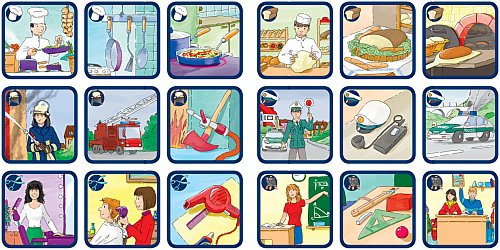 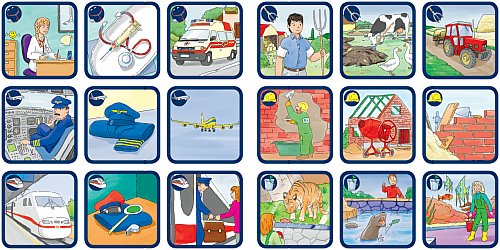 Název materiáluPředstavování se (povolání)Anotace materiáluMateriál je vytvořen jako doplňující cvičení k tématu profese, povolání.Doporučená jazyková úroveňA2Cíl materiáluŽák zná slovní zásobu.Žák popíše vybranou profesi.Žák na základě vyslechnutého popisu pojmenuje profesi.PoznámkaPři práci lze využít také slovník.Zdroj obrázků:http://www.betexa.cz/znas-lidska-povolani/